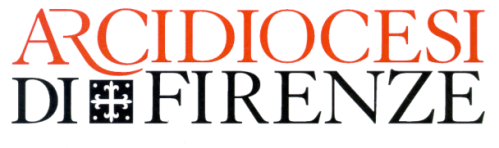       UFFICIO LITURGICOFirenze, 28 ottobre 2019ESERCIZI SPIRITUALI NEL QUOTIDIANOProsegue anche quest’anno l’esperienza degli Esercizi spirituali nel quotidiano (26 – 30 novembre 2019).È un tappa importante per la nostra Chiesa fiorentina che sta vivendo la gioia del cammino sinodale guidato dall’esortazione apostolica Evangelii Gaudium di papa Francesco. Il tempo degli esercizi può essere un momento prezioso per crescere insieme e rinvigorire il nostro cammino di fede alla luce della parola di Dio.In continuità con il libro biblico della catechesi di quest’anno (Prima lettera di Giovanni), sono proposte per la meditazione la Seconda e la Terza lettera di Giovanni.Questo è il percorso indicato:Molte cose avrei ancora da scrivervi…  Seconda e Terza lettera di GiovanniDomenica 24 novembre	Presentazione del tema e del programma degli esercizi spirituali nel quotidiano in parrocchia.martedì 26 novembre	2Gv 1-6	Camminate nell’amoremercoledì 27 novembre	2Gv 7-13	Dimorate nell’insegnamento di Cristo giovedì 28 novembre	3Gv 1-8	Diventare collaboratori della veritàvenerdì 29 novembre	3Gv 9-13	Chi fa il bene è da DioSabato 30 novembre	Veglia di Avvento, ore  CattedraleOgni vicariato/parrocchia/comunità imposterà questa settimana nelle forme che riterrà più adeguate alla propria situazione (luoghi, orari, tipi di iniziative, relatori…) al fine di vivere al meglio questo tempo di preghiera e riflessione comunitaria, che si concluderà con  presieduta dal Vescovo (sabato 30 novembre, ore 21.00  Cattedrale)L’Ufficio Liturgico sta preparato un sussidio per la preghiera e la meditazione, che sarà disponibile sia in formato cartaceo sia in formato digitale (scaricabile dal sito diocesano: www.diocesifirenze.it). 